Instructions: Administrator completes and forwards this request for a new or revised position description to the appropriate Superintendent’s Cabinet member (Chief Officer) for prior approval. If the request is approved by the Superintendent’s Cabinet member, the request will be forwarded to the Chief Human Resources Officer for review and/or action. Attach the draft position description (if available) or revisions to a position description to this request before forwarding.Justification for New Position DescriptionFor Superintendent’s Cabinet Member Use OnlyComments: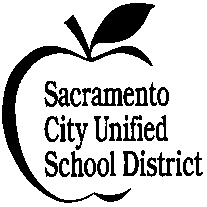 Human Resource ServicesAdministrator Request for aNew or Revised Position DescriptionDATE:TO:	Superintendent	Deputy Superintendent	Chief Academic Officer	Chief Business Officer	Chief Communications Officer	Superintendent	Deputy Superintendent	Chief Academic Officer	Chief Business Officer	Chief Communications Officer	Chief Human Resources Officer	Chief Information Officer	Chief Operations Officer	Chief Continuous Improvement and Accountability Officer	Chief Human Resources Officer	Chief Information Officer	Chief Operations Officer	Chief Continuous Improvement and Accountability Officer	Chief Human Resources Officer	Chief Information Officer	Chief Operations Officer	Chief Continuous Improvement and Accountability OfficerFROM:Request for: 	New Position Description	Research for New Position	New Position Description	Research for New Position	New Position Description	Research for New Position	New Position Description	Research for New Position	Revision to Existing Position Description	Revision to Existing Position Description	Revision to Existing Position Description	Revision to Existing Position DescriptionBudget Impact:Budget Impact:   General Fund   Categorical   Categorical   Categorical   Grant   Grant   CharterPosition Title: Position Title: Position Title: Position Title: Position Title: Position Title: Position Title: Position Title: Position Title: Department: Department: Department: Department: Department: Department: Department: Department: Department: Work Year: Work Year: Work Year: Work Year: Work Year: Work Year: Work Year: Work Year: Work Year: Will this impact any current employee(s)? Will this impact any current employee(s)? Will this impact any current employee(s)? Will this impact any current employee(s)? 	Yes	Yes	Yes	No	NoIf yes, please explain.  If yes, please explain.  If yes, please explain.  If yes, please explain.  If yes, please explain.  If yes, please explain.  If yes, please explain.  If yes, please explain.  If yes, please explain.  Request is: 	Denied	Approved (Please forward this document and any attachments to the Chief Human Resources Officer Box 770.)Superintendent’s Cabinet Member SignatureDate